INDICAÇÃO Nº 649/2017Indica ao Poder Executivo Municipal a realização de estudos visando construção de creche na Rua Santo Antônio Jardim, Jd. Barão. Excelentíssimo Senhor Prefeito Municipal, Nos termos do Art. 108 do Regimento Interno desta Casa de Leis, dirijo-me a Vossa Excelência para sugerir que, por intermédio do Setor competente, sejam realizados estudos visando a construção de uma creche no espaço pertencente ao munícipio na Rua Santo Antônio Jardim no bairro Jd. Barão, neste município. Justificativa:Esta é uma reivindicação antiga dos moradores que necessitam dessa creche para que as crianças sejam amparadas e seus pais possam trabalhar. (Uma necessidade da maioria das mães para ajudar na renda mensal da família).Plenário “Dr. Tancredo Neves”, em 20 de janeiro de 2017.Edivaldo Meira-vereador-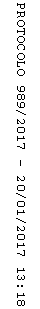 